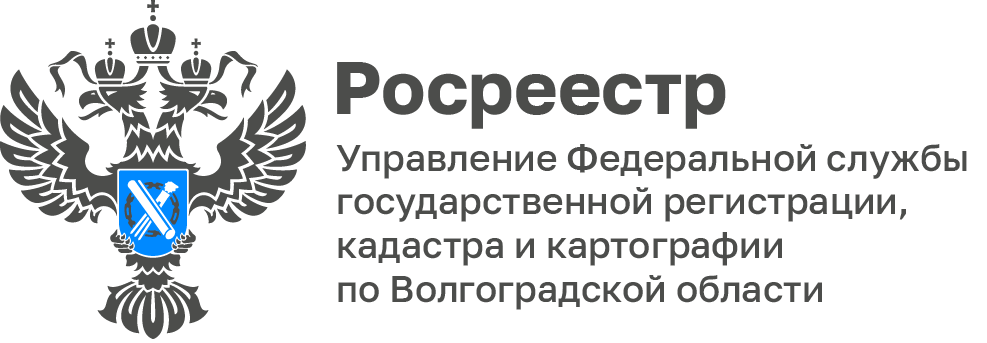 Порядок оспаривания кадастровой стоимости 
на территории Волгоградской областиЛюбой правообладатель объекта недвижимости, если кадастровая стоимость затрагивает его права или обязанности, а также органы государственной власти и органы местного самоуправления в отношении объектов недвижимости, находящихся в государственной или муниципальной собственности, могут обратиться с заявлением об установлении кадастровой стоимости объекта недвижимости в размере его рыночной стоимости.С заявлением об установлении кадастровой стоимости объекта недвижимости в размере его рыночной стоимости можно обратиться в период с даты постановки объекта недвижимости на государственный кадастровый учет до даты снятия его с государственного кадастрового учета. При этом необходимо следующее условие: заявление должно быть подано в течение шести месяцев с даты, на которую проведена рыночная оценка недвижимости и которая указана в отчете об оценке рыночной стоимости недвижимости.Законодательством определен исчерпывающий перечень документов, необходимых для предоставления в бюджетное учреждение:- заявление об установлении кадастровой стоимости объекта недвижимости в размере его рыночной стоимости;- отчет об оценке рыночной стоимости объекта недвижимости, кадастровая стоимость которого устанавливается в размере рыночной стоимости, составленный на электронном носителе в форме электронного документа;- если заявление подает представитель заинтересованного лица, необходимо прикладывать к пакету документов доверенность или иной подтверждающий полномочия представителя заявителя документ, удостоверенные в соответствии с законодательством Российской Федерации.Согласно действующему законодательству, обращаться с заявлением об установлении кадастровой стоимости объекта недвижимости в размере его рыночной стоимости необходимо в бюджетное учреждение, осуществляющее определение кадастровой стоимости объектов недвижимости, расположенных на территории субъекта Российской Федерации.В Волгоградской области – это ГБУ ВО «Центр Государственной кадастровой оценки».Способы подачи заявления об установлении кадастровой стоимости объекта недвижимости в размере его рыночной стоимости:при личном обращении в ГБУ ВО «Центр государственной кадастровой оценки»: 400012, г. Волгоград, ул. Витимская, 15А. Время приема: понедельник – четверг с 08:30 до 12:00 и с 13.00 до 16.30, пятница с 08:30 до 12:00 и с 13.00 до 15.30;при личном обращение в офис многофункционального центра предоставления государственных и муниципальных услуг;в форме электронного документа, подписанного усиленной квалифицированной электронной подписью заявителя на электронный адрес: ibti@volbti.ru;почтовым отправлением (с уведомлением о вручении) в адрес ГБУ ВО «Центр государственной кадастровой оценки»: 400012, г. Волгоград, ул. Витимская, 15А.«Управление информирует, что форму заявления и требования по его заполнению можно посмотреть и скачать на официальном сайте ГБУ ВО «Центр государственной кадастровой оценки»: ibti@volbti.ru. Все заявления об установлении кадастровой стоимости объектов недвижимости в размере их рыночной стоимости, должны быть рассмотрены в течение 30 календарных дней с момента поступления», - добавила Татьяна Кривова, заместитель руководителя Управления Росреестра по Волгоградской областиС уважением,Балановский Ян Олегович,Пресс-секретарь Управления Росреестра по Волгоградской областиMob: +7(987) 378-56-60E-mail: pressa@voru.ru